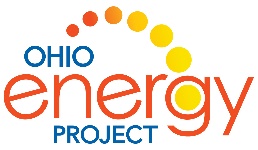 		   Sources of Energy Project Rubric     Team Members: _____________________________________________________Energy Source: ___________________________________  										Total _________/25	Teacher comments:	__________________________________________________________	__________________________________________________________	__________________________________________________________1234Completeness and Accuracy of ResearchMost of the required information is not included.More than half of the required information is missing. Some required information is missing or inaccurate. All information is complete and accurate.Knowledge and Understanding Student does not understand information.Student understands information but cannot explain or apply it. Student understands most information and can explain it.Studentunderstands all informationand can explain and apply it.Communication of presentationPresented information was poorly organized, hard to understand.Presented information was poorly organized or was difficult to understand some of the time.Presented most of the information in a clear and organized way.Presented all information in a clear and organized way.Neatness and ClarityThe majority of the display was messy or unclear. Much of the visual display was unclear.  One or two parts of the visual display was not neat or creative. Visual display was creative, neat and appealing.Group work Student needs to learn to work together and offer help to othersStudent needs to contribute more to the project and work more with their team matesStudent cooperates with the team but does not help solve problems.Student helped the team work together and solve problems.